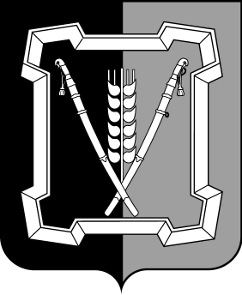 АДМИНИСТРАЦИЯ  КУРСКОГО  МУНИЦИПАЛЬНОГО  ОКРУГАСТАВРОПОЛЬСКОГО КРАЯП О С Т А Н О В Л Е Н И Е26 августа 2021 г.                          ст-ца Курская                                       № 1008О межведомственной комиссии по профилактике правонарушений и формированию системы профилактики правонарушений на территории Курского муниципального округа Ставропольского края	В соответствии с Федеральным законом от 23 июня 2016 г. № 182-ФЗ «Об основах системы профилактики правонарушений в Российской Федерации», постановлением Правительства Ставропольского края 05 августа                                      2008 г. № 125-п «О краевой межведомственной комиссии по профилактике правонарушений и формированию системы профилактики правонарушений на территории Ставропольского края»	администрация Курского муниципального округа Ставропольского краяПОСТАНОВЛЯЕТ:	1. Создать межведомственную комиссию по профилактике правонарушений и формированию системы профилактики правонарушений на территории Курского муниципального округа Ставропольского края.2. Утвердить прилагаемые:2.1.. Положение о межведомственной комиссии по профилактике правонарушений и формированию системы профилактики правонарушений на территории Курского муниципального округа Ставропольского края.2.2.. Состав межведомственной комиссии по профилактике правонарушений и формированию системы профилактики правонарушений на территории Курского муниципального округа Ставропольского края.3. Упразднить районную межведомственную комиссию по профилактике правонарушений и формированию системы профилактики правонарушений на территории Курского района, образованную постановлением администрации Курского муниципального района Ставропольского края от 26 января 2009 г. № 26.4. Признать утратившими силу следующие постановления администрации Курского муниципального района Ставропольского края:2от 26 января 2009 г. № 26 «О районной межведомственной комиссии по профилактике правонарушений и формированию системы профилактики правонарушений на территории Курского района»;от 24 апреля 2012 г. № 271 «О внесении изменений в состав районной межведомственной комиссии по профилактике правонарушений и формированию системы профилактики правонарушений на территории Курского района, утверждённый постановлением администрации Курского муниципального района Ставропольского края от 26 января 2009 года № 26»;от 03 ноября 2015 г. № 826 «О внесении изменений в постановление администрации Курского муниципального района Ставропольского края от 26 января 2009 года № 26 «О районной межведомственной комиссии по профилактике правонарушений и формированию системы профилактики правонарушений на территории Курского района»;	от 19 января 2016 г. № 17 «О внесении изменений в состав районной межведомственной комиссии по профилактике правонарушений и формированию системы профилактики правонарушений на территории Курского района, образованной постановлением администрации Курского муниципального района Ставропольского края от 26 января 2009 года № 26»;от 30 января 2017 г. № 42 «О внесении изменений в состав районной межведомственной комиссии по профилактике правонарушений и формированию системы профилактики правонарушений на территории Курского района, образованной постановлением администрации Курского муниципального района Ставропольского края от 26 января 2009 г. № 26»;от 28 февраля 2018 г. № 117 «О внесении изменений в состав районной межведомственной комиссии по профилактике правонарушений и формированию системы профилактики правонарушений на территории Курского района, образованный постановлением администрации Курского муниципального района Ставропольского края от 26 января 2009 г. № 26»;от 02 октября 2018 г. № 642 «О внесении изменений в состав районной межведомственной комиссии по профилактике правонарушений и формированию системы профилактики правонарушений на территории Курского района, образованный постановлением администрации Курского муниципального района Ставропольского края от 26 января 2009 г. № 26»;от 11 марта 2019 г. № 154 «О внесении изменений в состав районной межведомственной комиссии по профилактике правонарушений и формированию системы профилактики правонарушений на территории Курского района, образованной постановлением администрации Курского муниципального района Ставропольского края от 26 января 2009 г. № 26».  5. Отделу по организационным и общим вопросам администрации Курского муниципального округа Ставропольского края официально обнародовать настоящее постановление на официальном сайте администрации Курского муниципального округа Ставропольского края в информацион-   но-телекоммуникационной сети «Интернет».36. Настоящее постановление вступает в силу со дня его официального обнародования на официальном сайте администрации Курского муниципального округа Ставропольского края в информационно-телекоммуни-кационной сети «Интернет».Глава Курского муниципального округаСтавропольского края                                                                  С.И.КалашниковСОСТАВмежведомственной комиссии по профилактике правонарушений и формированию системы профилактики правонарушений на территории Курского муниципального округа Ставропольского края2Начальник отдела по организационнымИ общим вопросам администрацииКурского муниципального округаСтавропольского края                                                                            Л.А.КущикПОЛОЖЕНИЕо межведомственной комиссии по профилактике правонарушений и формированию системы  профилактики  правонарушений на территории Курского муниципального округа Ставропольского краяI. ОБЩИЕ ПОЛОЖЕНИЯ	1. Межведомственная комиссия по профилактике правонарушений и формированию системы профилактики правонарушений на территории  Курского муниципального округа Ставропольского края (далее - комиссия) является межведомственным координационным органом, образованным для обеспечения согласованного и эффективного взаимодействия органов государственной власти Ставропольского края, территориальных органов федеральных органов исполнительной власти и органов местного самоуправления в области организации работы по профилактике правонарушений и формированию системы профилактики правонарушений на территории Курского муниципального округа Ставропольского края (далее - Курский муниципальный округ).	2. Комиссия в своей деятельности руководствуется Конституцией Российской Федерации, нормативными правовыми актами Российской Федерации, нормативными правовыми актами Ставропольского края, муниципальными правовыми актами, а также настоящим Положением.	3. Комиссия осуществляет свою деятельность во взаимодействии с органами государственной власти Ставропольского края, территориальными органами федеральных органов исполнительной власти, а также с заинтересованными организациями и общественными объединениями.II. ОСНОВНЫЕ ЗАДАЧИ И ФУНКЦИИ КОМИССИИ	4. Основными задачами комиссии являются:	1) обеспечение эффективного взаимодействия органов государственной власти Ставропольского края, территориальных органов федеральных органов исполнительной власти, структурных подразделений администрации Курского муниципального округа Ставропольского края (далее - структурные подразделения администрации) в области формирования системы профилактики правонарушений, укрепления общественного порядка и общественной безопасности на территории Курского муниципального округа;	2) подготовка предложений по совершенствованию законодательства Российской Федерации и законодательства Ставропольского края в области профилактики правонарушений;3) разработка мер, направленных на предупреждение и пресечение правонарушений на территории Курского муниципального округа;2	4) анализ состояния криминогенной обстановки и выработки практических рекомендаций по профилактике правонарушений в Курском муниципальном округе;	5) разработка мероприятий по вовлечению населения, организаций всех форм собственности, а также общественных организаций в работу по охране общественного порядка и предупреждению правонарушений на территории Курского муниципального округа;	6) разработка предложений по воссозданию системы социальной профилактики правонарушений.	5. Комиссия в целях реализации возложенных на нее задач осуществляет следующие функции:	1) обеспечивает согласованность действий органов государственной власти Ставропольского края, территориальных органов федеральных органов исполнительной власти в области управления деятельностью по формированию системы профилактики правонарушений;	2) разрабатывает предложения, направленные на повышение эффективности профилактики правонарушений на территории Курского муниципального округа;	3) оказывает практическую помощь структурным подразделениям администрации, организациям, общественным объединениям в проведении мероприятий, направленных на профилактику правонарушений на территории Курского муниципального округа;	4) выполняет иные функции, предусмотренные законодательством Российской Федерации и законодательством Ставропольского края.	6. Комиссия для решения возложенных на нее задач имеет право:	1) запрашивать у органов государственной власти Ставропольского края, территориальных органов федеральных органов исполнительной власти, структурных подразделений администрации информационные и иные материалы по вопросам профилактики правонарушений;	2) приглашать для участия в работе комиссии  по вопросам, входящим в ее компетенцию, должностных лиц органов государственной власти Ставропольского края, территориальных органов федеральных органов исполнительной власти и представителей заинтересованных организаций;	3) организовывать и проводить координационные совещания и рабочие встречи с заинтересованными органами и организациями по вопросам реализации  планов  мероприятий по профилактике правонарушений и формирова-нию системы профилактики правонарушений на территории Курского  муниципального округа; 	4) создавать рабочие группы с привлечением экспертов и специалистов по реализации планов мероприятий, направленных на повышение эффективности профилактики правонарушений и формирование системы профилактики правонарушений на территории Курского муниципального округа.III. ОРГАНИЗАЦИЯ РАБОТЫ КОМИССИИ7. Состав комиссии утверждается постановлением администрации Курского муниципального округа Ставропольского края.38. Комиссия состоит из председателя комиссии, заместителей председателя комиссии, секретаря комиссии и членов комиссии.	9. Председатель комиссии руководит деятельностью комиссии и несет персональную ответственность за выполнение возложенных на нее задач.	В отсутствие председателя комиссии его обязанности исполняет один из его заместителей.	10. Секретарь комиссии обеспечивает подготовку материалов к заседанию комиссии, ведет протоколы заседания комиссии, контролирует выполнение решений комиссии, ведет делопроизводство комиссии, осуществляет иные функции по обеспечению деятельности комиссии.	11. Комиссия осуществляет свою деятельность в соответствии с планом работы комиссии, утверждаемым председателем комиссии.	Заседания комиссии проводятся по мере необходимости, но не реже одного раза в квартал.	Заседание комиссии считается правомочным, если на нем присутствуют более половины ее членов.	Члены комиссии участвуют в ее заседаниях без права замены. В случае отсутствия члена комиссии на заседании он имеет право представить свое мнение по рассматриваемым вопросам в письменной форме.	12. Решения комиссии принимаются большинством голосов  присутствующих на заседании членов комиссии. В случае равенства голосов решающим является голос председателя комиссии.	Решения комиссии оформляются протоколами, которые подписываются председательствующим на заседании комиссии, а при необходимости - в виде проектов распоряжений или постановлений администрации.	13. Организационно-техническое обеспечение деятельности комиссии осуществляется отделом по общественной безопасности, гражданской обороне и чрезвычайным ситуациям администрации Курского муниципального округа Ставропольского края.Начальник отдела по организационнымИ общим вопросам администрацииКурского муниципального округаСтавропольского края                                                                            Л.А.КущикУтвержденпостановлением администрацииКурского муниципального округаСтавропольского краяот 26 августа 2021 г.  № 1008Маркович Михаил Владимировичзаместитель главы администрации Курского муниципального округа Ставропольского края, председатель межведомственной комиссииУсков ЮрийВалентиновичзаместитель начальника полиции (по охране общественного порядка) Отдела Министерства внутренних дел Российской Федерации по Курскому району, заместитель председателя межведомственной комиссии (по согласованию)Штапурин ЭдуардИвановичначальник отдела по общественной безопасности, гражданской обороне и чрезвычайным ситуациям администрации Курского муниципального округа Ставропольского края, заместитель председателя межведомственной комиссииЗыкова Юлия Дмитриевнаглавный специалист отдела по общественной безопасности, гражданской обороне и чрезвычайным ситуациям администрации Курского муниципального округа Ставропольского края, секретарь межведомственной комиссииЧлены межведомственной комиссии:Члены межведомственной комиссии:Гаврилова НатальяНиколаевнаначальник отдела образования администрации Курского муниципального округа Ставропольского краяДолгополова НатальяИвановнаисполняющий обязанности директора государственного казенного учреждения «Центр занятости населения Курского района» (по согласованию)Жулина ГалинаВасильевнаначальник муниципального казенного учреждения «Управление культуры» Кияшко Алексей Васильевичглавный врач государственного бюджетного учреждения здравоохранения Ставропольского края «Курская районная больница» (по согласованию)Колесников НиколайГригорьевичатаман Курского районного казачьего общества Ставропольского окружного казачьего общества Терского Войскового казачьего общества (по согласованию)Мурко ВасилисаВасильевнадиректор муниципального казенного учреждения «Курский молодежный Центр»Охрименко Александр Евгеньевичначальник муниципального казенного учреждения «Комитет по физической культуре и спорту» Панченко ВалентинаНиколаевнаначальник отдела социального развития администрации Курского муниципального округа Ставропольского края Чепурной ВикторВладимирович начальник Курского межмуниципального филиала Федерального казенного учреждения уголовно-ис-полнительной инспекции Управления Федеральной службы исполнения наказаний Российской Федерации по Ставропольскому краю (по согласованию)Шама ВладимирВикторович начальник управления труда и социальной защиты населения  администрации Курского муниципального округа Ставропольского краяУТВЕРЖДЕНОпостановлением  администрацииКурского муниципального округаСтавропольского краяот 26 августа 2021 г.  № 1008